 Investigating linear graphs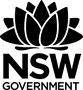 Your investigationTask 1 – Linear vs non-linearUse graphing software or a table of values to draw each of the following graphs. Next to each, place a if it is a straight line, or a  if it is anything else.
TIP:  You may find it easier if you draw each graph on a fresh screen or page. This will save cluttering up your screen.Look back at the equations you marked as producing straight lines. Try and write a sentence to describe how you can tell whether an equation will produce a straight line or not.Task 2 – Exploring linear graphsDraw the graph . This is the most basic straight line. You should keep this graph as a reference for every graph you draw below. You can use a table of values, a pen or pencil and a ruler or you can use an online graphing tool like DESMOS or Geogebra. Changing the positive coefficient of The coefficient of x is the number immediately before x. In the first question it is a 2. Draw each of the following graphs, considering how each compares to . Changing the negative coefficient of The coefficient of x is the number immediately before x. In the first question it is a -1 and in the second it is -2. Draw each of the following graphs, considering how each compares to .Adding a constantInvestigate what happens when you add or subtract a constant (number). In the first question it is   and in the second it is . Draw each of the following graphs, considering how each compares to .Mixed questionsDraw each of the following graphs. Before you draw them try to think about how each graph will compare to . For example, will it be steeper or flatter? Will it be sloping in a different direction? Will it be shifted up or down? Generalising your findingsWhen the rule is in the form , can you write down what  and  will do to the graph.  Remember to think about what happens if they are a negative number or a fraction.Task 2 – Exploring special linear graphsWhat about these straight lines? Try graphing these now. You can use a table of values, a pen or pencil and a ruler or you can use an online graphing tool like DESMOS or Geogebra.
Write a sentence to help you predict what the graph will look like, just by looking at the rule.OutcomesMA5.1-1WM uses appropriate terminology, diagrams and symbols in mathematical contextsMA5.1-3WM provides reasoning to support conclusions that are appropriate to the contextMA5.1-6NA determines the midpoint, gradient and length of an interval, and graphs linear relationshipsMA5.2-1WM selects appropriate notations and conventions to communicate mathematical ideas and solutionsMA5.2-3WM constructs arguments to prove and justify resultsMA5.2-9NA uses the gradient-intercept form to interpret and graph linear relationshipsMA5.3-8NA uses formulas to find midpoint, gradient and distance on the Cartesian plane, and applies standard forms of the equation of a straight line